Paul D. Camp Community College & West Virginia University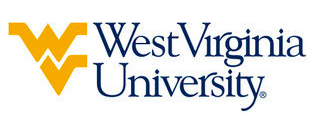 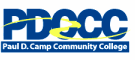 Associate of Arts and Science in Science leading to Bachelor of Science in Sports and Exercise Physiology (WVU- BS)  Suggested Plan of StudyStudents following this plan of study will be admitted to the Pre-Sport and Exercise Psychology program, due to the missing prerequisite coursework slated to be taken in their first semester at West Virginia University. Students must meet the following grade requirements for the specific courses to be admitted into the SEP program:Grade of C or better in: BIO 102; ENG 101; PSYC 101; SOC 101 Grade of B or better in SEP 210, 271 and 272Students must also maintain a cumulative minimum 2.5 GPA. Students in the Sport and Exercise Psychology program are required to complete a total of 50 hours of community service prior to graduation from West Virginia University. Students are encouraged to obtain 20 documented community service hours prior to transferring to WVU. If not, students will have to acquire the entire 50 required hours during the 2 years at WVU. The Center for Service and Learning will help transfer documented service to their iServe account. Maryland residents entering the SEP or Pre-SEP majors are eligible to be part of the academic common market and receive in-state tuition.  The same is true for students from other select states. To find out if they are eligible for the academic common market, students should explore the following information: http://undergraduateacademicaffairs.wvu.edu/home/acmatwvu Students pursuing a degree in Sport and Exercise Psychology are encouraged to work with their advisors to integrate completion of an academic minor or minors into their programs of study, to the degree allowed within elective hours. WVU offers over 100 minors that complement major fields of study, build on students’ unique interests, expand perspectives, and broaden skills. See http://catalog.wvu.edu/undergraduate/minors/#minorsofferedtext for a list of available minors. Students may begin completion of their minors by utilizing elective hours at Allegany to take equivalent minor requirements.Students transferring to West Virginia University with a completed Associate’s degree, will have satisfied the General Education Foundation requirements at WVU.Students transferring to West Virginia University with an Associate of Arts or Associate of Science degree will have satisfied the General Education Foundation requirements at WVU.The above transfer articulation of credit between West Virginia University and Central Virginia Community College, is approved by the Dean, or the Dean’s designee, and effective the date of the signature.  ____________________________________      	     ____________________________________          	_______________	       Print Name	 		           Signature		  	        DateDana Brooks Ed.D. Dean for WVU’s College of Physical Activity and Sports SciencesPaul D. Camp Community CollegeHoursWVU EquivalentsHoursYear One, 1st SemesterYear One, 1st SemesterYear One, 1st SemesterYear One, 1st SemesterENG 1113ENGL 1013MTH 1613MATH 1293ITE 1153CS 1TC3SDV 1001ORIN 1TC1BIO 101 or CHM 1114BIOL 101 & 103 or CHEM 115 & CHEM 115L4Health/Physical Education Elective1Health/Physical Education Elective1TOTAL1515Year One, 2nd SemesterYear One, 2nd SemesterYear One, 2nd SemesterYear One, 2nd SemesterENG 1123ENGL 1023MTH 1623MATH 1TC3BIO 102 or CHM 1124BIOL 102 & 104 or CHEM 116 & CHEM 116L4Humanities Elective3Humanities Elective3Health/Physical Education Elective1Health/Physical Education Elective1TOTAL1414Year Two, 1st SemesterYear Two, 1st SemesterYear Two, 1st SemesterYear Two, 1st SemesterBIO 200 Level Elective or CHM Elective4BIO 200 Level Elective or CHM Elective4MTH 261 or MTH 263 or MTH 2453MATH 150 or MATH 155 or STAT 1113Social Science Elective3Social Science Elective3CST 1003CSAD 2703HIS 121 or HIS 1113HIST 152 or HIST 1793TOTAL1616Year Two, 2nd SemesterYear Two, 2nd SemesterYear Two, 2nd SemesterYear Two, 2nd SemesterBIO 200 Level Elective or CHM Elective4BIO 200 Level Elective or CHM Elective4MTH 262 or MTH 264 or MTH 2453MATH 150 or MATH 155 or STAT 1113Humanities Elective3Humanities Elective3Social Science Elective3Social Science Elective3HIS 122 or HIS 1123HIST 153 or HIST 1803TOTAL1616WEST VIRGINA UNIVERSITYWEST VIRGINA UNIVERSITYWEST VIRGINA UNIVERSITYWEST VIRGINA UNIVERSITYYear Three, 1st SemesterYear Three, 1st SemesterYear Three, 2nd SemesterYear Three, 2nd SemesterSEP 2101PET 1753SEP 2713PSYC 2513SEP 2723EXPH 3643ACE 2563SEP 312 OR SEP 3132ATTR 1213ELECTIVE OR MINOR COURSE3ELECTIVE OR MINOR COURSE3TOTAL16TOTAL14Year Four, 1st SemesterYear Four, 1st SemesterYear Four, 2nd SemesterYear Four, 2nd SemesterSEP 3733SEP 415 OR SEP 420 OR SEP 4933SEP 3853EXPH 3653SEP 4743SEP 3833COUN 3033SEP 4253ELECTIVE OR MINOR COURSE3ELECTIVE OR MINOR COURSE3TOTAL15TOTAL15